                                                     Imielno dnia …………….…………….……………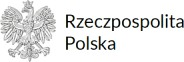                              Wójt Gminy ImielnoWniosek o zmianę miejsca głosowaniaNa podstawie art. 28 § 1 ustawy z dnia 5 stycznia 2011 r. – Kodeks wyborczy (Dz. U. z 2022 r. poz. 1277, z późn. zm.) wnoszę o zmianę miejsca głosowania w wyborach do Parlamentu Europejskiego ogłoszonych   na   dzień 9 czerwca 2024r.Moje dane:Nazwisko	........................................................................................................................Imię (imiona)	........................................................................................................................Obywatelstwo	........................................................................................................................Numer PESEL	........................................................................................................................Adres, pod którym będę przebywać w dniu wyborów:Gmina (miasto, dzielnica)	........................................................................................................................Miejscowość	........................................................................................................................Ulica	.......................................................................................................................Numer domu	........................................................................................................................Numer lokalu	.................................................................................................................................................................................................Podpis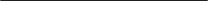 * Niepotrzebne skreślić.